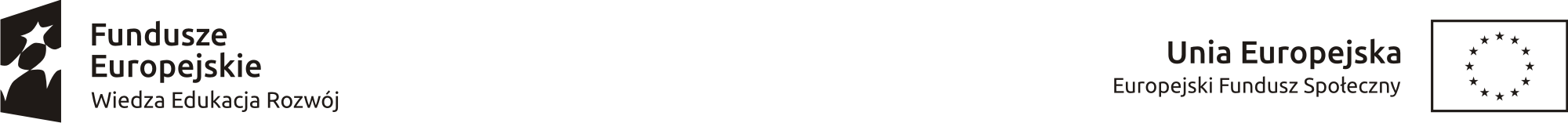 FORMULARZ REKRUTACYJNYdo projektu „Moja własna firma”realizowanego w ramach Poddziałania 1.2.1 Programu Operacyjnego Wiedza Edukacja Rozwój 2014-2020.Szanowni Państwo,Dziękujemy za zainteresowanie naszym Projektem. Niniejszy formularz jest oceniany zgodnie z Regulaminem rekrutacji uczestników projektu i stanowi pierwszy etap rekrutacji. Przed wypełnieniem formularza prosimy zapoznać się z poniższą instrukcją wypełniania.DziękujemyInstrukcja wypełniania Formularza:Wszystkie pola Formularza rekrutacyjnego muszą być wypełnione. Formularz składa się z trzech części: A, B, C.W przypadku braku telefonu stacjonarnego prosimy wpisać „nie dotyczy”. Formularz należy wypełnić czytelnie, komputerowo lub odręcznie (DRUKOWANYMI LITERAMI).Część B Formularza rekrutacyjnego nie może zwierać więcej niż 10 000 znaków (ze spacjami) – weryfikowane wyłącznie w wersji elektronicznej.Odpowiedzi na pytania w Formularzu należy zaznaczyć znakiem X.Brak wymaganych własnoręcznych, podpisów pod wszystkimi oświadczeniami znajdującymi się na końcu formularza traktowany jest jako błąd formalny. Kandydat zostanie poinformowany o konieczności uzupełnienia. Brak uzupełnienia podpisu skutkuje odrzuceniem formularza i odstąpieniem od jego oceny.Formularz rekrutacyjny musi być dostarczony do Biura projektu w zamkniętej kopercie w 1 egzemplarzu papierowym lub przesłany w wersji elektronicznej zgodnie z zasadą skutecznego doręczenia informacji.Wersja elektroniczna formularza musi być zapisana w formacie „word” (doc/docx), plikach open office czy pdf edytowalny. Zapisanie formularza w innym formacie np. jpg uznane zostanie za błąd formalny. Kandydat zostanie poinformowany 
o konieczności poprawy. Jeżeli na etapie oceny części A, C i D formularza zostanie stwierdzone, iż uczestnik nie spełnia kryteriów grupy docelowej wskazanej w Regulaminie rekrutacji i uczestnictwa w projekcie, część B formularza nie będzie podlegać ocenie.Przed przystąpieniem do rekrutacji należy zapoznać się z Regulaminem rekrutacji uczestników projektu „Moja własna firma”.CZĘŚĆ AI. DANE OSOBOWE KANDYDATA - Wszystkie białe pola musza być wypełnioneII. STATUS KANDYDATA W CHWILI PRZYSTĄPIENIA DO PROJEKTUNależy zaznaczyć właściwe polaZobowiązuję się do dostarczenia zaświadczenia wydanego przez Zakład Ubezpieczeń Społecznych potwierdzającego brak tytułu do odprowadzania składek na ubezpieczenia społeczne w związku z zatrudnieniem lub wykonywaniem innej pracy zarobkowej przez uczestnika najpóźniej na 1 dzień roboczy przed zawarciem umowy przystąpienia do projektu.Zaświadczenie uznaje się za ważne przez okres 30 dni od dnia jego wydania.Zobowiązuję się w terminie 4 tygodni po zakończeniu udziału w projekcie przekażę Beneficjentowi dane dotyczące mojego statusu na rynku pracy oraz informacje 
nt. udziału w kształceniu lub szkoleniu oraz uzyskania kwalifikacji lub nabycia kompetencji.  Świadoma/y odpowiedzialności karnej za składanie fałszywych danych, oświadczam, że dane podane w formularzu rekrutacyjnym są zgodne z prawdą i odpowiadają stanowi faktycznemu........................................			     …..............................................................   (data) 				              (podpis potencjalnego uczestnika projektu)CZĘŚĆ BCZĘŚĆ COŚWIADCZENIA DOTYCZĄCE WERYFIKACJI UPRAWNIEŃ DO OTRZYMANIA WSPARCIA FINNASOWEGO Ja niżej podpisany/a.......................................................................................................(imię i nazwisko)zamieszkały/a............................................................................................................................(adres zamieszkania)Pouczony/a o odpowiedzialności karnej za składanie oświadczeń niezgodnych 
z prawdą oświadczam, że:W wierszach poniżej należy oznaczyć właściwą odpowiedź........................................			     …..............................................................   (data) 				              (podpis potencjalnego uczestnika projektu)CZĘŚĆ DOŚWIADCZENIA DOTYCZĄCE WERYFIKACJI PRZYSTĄPIENIA DO PROJEKTU Ja niżej podpisany/a.......................................................................................................(imię i nazwisko)zamieszkały/a............................................................................................................................(adres zamieszkania)Pouczony/a o odpowiedzialności karnej za składanie oświadczeń niezgodnych 
z prawdą:W wierszach poniżej należy oznaczyć właściwą odpowiedź........................................			     …..............................................................   (data) 				              (podpis potencjalnego uczestnika projektu)OŚWIADCZENIE KANDYDATA/KANDYDATKI DO UCZESTNICTWA 
W PROJEKCIE O ZAPOZNANIU SIĘ Z INFORMACJĄ O PRZETWARZANIU DANYCH OSOBOWYCHWyrażam zgodę na przetwarzanie danych osobowych oraz danych szczególnych kategorii zawartych w niniejszym formularzu, zgodnie z art. 6 ust.1 lit. a) oraz art.9 ust.2 lit. a) Rozporządzenia Parlamentu Europejskiego i Rady (UE) 2016/679 z dnia 27 kwietnia 2016 r. w sprawie ochrony osób fizycznych w związku z przetwarzaniem danych osobowych i w sprawie swobodnego przepływu takich danych oraz uchylenia dyrektywy 95/46/WE (RODO), dla potrzeb procesu rekrutacji projektu pn.: „Moja własna firma”.Projekt realizowany jest  przez Grudziądzkie Poręczenia Kredytowe Spółka z o.o.  
w partnerstwie z: Toruńskim Laboratorium Biznesu 87-100 Toruń, ul. Kopernika 27, Agencją Analiz i Doradztwa Personalnego Psychological Solutions Group Remigiusz Koc, 85-022 Bydgoszcz ul. Gdańska 105/4, PAROL KONCEPT Rafał Parol, Dolna Grupa, ul. Ogrodnicza 4, Grudziądzki Park Przemysłowy Spółka 
z o.o.,86-300 Grudziądz ul. Waryńskiego 32-36.     Administratorem moich danych osobowych jest : Grudziądzkie Poręczenia Kredytowe Spółka z o.o. ul. Curie -Skłodowskiej 5-7 , 86-300 Grudziądz Moje dane osobowe zostaną powierzone do przetwarzania partnerom projektu: Toruńskim Laboratorium Biznesu 87-100 Toruń, ul. Kopernika 27, Agencji Analiz i Doradztwa Personalnego Psychological Solutions Group Remigiusz Koc, 85-022 Bydgoszcz ul. Gdańska 105/4, PAROL KONCEPT Rafał Parol, Dolna Grupa, ul. Ogrodnicza 4, Grudziądzkiemu Parku Przemysłowemu Spółka z o.o.,86-300 Grudziądz ul. Waryńskiego 32-36.   Moje dane osobowe mogą zostać udostępnione organom upoważnionym zgodnie z obowiązującym prawem.Moje dane osobowe nie będą przekazywane do państwa trzeciego lub organizacji międzynarodowej.Moje dane osobowe nie będą poddawane zautomatyzowanemu podejmowaniu decyzji.Moje dane osobowe będą przechowywane do czasu rozliczenia Programu Operacyjnego Wiedza Edukacja Rozwój 2014 -2020 oraz zakończenia archiwizowania dokumentacji.Mam prawo dostępu do treści swoich danych i ich sprostowania lub ograniczenia przetwarzania jeżeli spełnione są przesłanki określone w art. 16 i 18 RODO.Mam prawo do wniesienia skargi do organu nadzorczego, którym jest Prezes Urzędu Ochrony Danych Osobowych........................................			     …..............................................................   (data) 				              (podpis potencjalnego uczestnika projektu)Załącznik nr 1 - definicjeWykształcenie PODSTAWOWE – programy w ramach poziomu ISCED 1 
(Międzynarodowa Standardowa Klasyfikacja Kształcenia) – wykształcenie 
podstawowe – ma na celu przekazywanie uczniom podstawowych umiejętności 
w zakresie czytania, pisania i matematyki (tj. umiejętności czytania i pisania oraz liczenia) oraz wyrobienie solidnej podstawy do uczenia się i rozumienia kluczowych obszarów wiedzy, rozwoju osobistego i społecznego, jak również przygotowania się do kształcenia średniego I stopnia. Dotyczy nauki na poziomie podstawowym, bez specjalizacji lub ze specjalizacją w niewielkim stopniu. Jedynym warunkiem przyjęcia na ten poziom kształcenia jest z reguły wiek. Zwyczajowo i zgodnie z prawem, osoby przystępujące do nauki na tym poziomie nie mogą mieć mniej niż 6 i nie więcej niż 7 lat.Wykształcenie GIMNAZJALNE - programy w ramach poziomu ISCED 2 
(Międzynarodowa Standardowa Klasyfikacja Kształcenia) – wykształcenie gimnazjalne - służy rozwojowi umiejętności nabytych na poziomie ISCED 1. Celem edukacyjnym w tym zakresie jest stworzenie fundamentów do rozwoju uczenia się przez całe życie, które systemy edukacji mogą rozszerzać o dalsze możliwości kształcenia. Programy nauczania na tym poziomie są zazwyczaj 
w większym stopniu ukierunkowane na określone przedmioty, wprowadzając pojęcia teoretyczne do szerokiego zakresu zajęć tematycznych. Nauka na poziomie gimnazjum rozpoczyna się po 6 latach od poziomu ISCED 1.Uczniowie przystępują do nauki na poziomie gimnazjum są zwykle pomiędzy 12 a 13 rokiem życia. Sformułowania zapisane kursywą są identyczne z definicją UNESCO. Osoby przystępujące do projektu należy wykazać tylko raz uwzględniając najwyższy ukończony poziom ISCED, z wyjątkiem uczestników, którzy 
nie ukończyli jeszcze poziomu ISCED 1 i 2, ale są nadal w przyjętym w kraju zwyczajowo lub prawnie wieku obowiązku szkolnego.
Informacje dodatkowe:W przypadku osób, które nie ukończyły szkoły podstawowej i są powyżej wieku, 
w którym uzyskuje się wykształcenie na poziomie ISCED 1, należy przypisać 
im poziom ISCED 0. W przypadku osób, które rozpoczęły naukę w szkole podstawowej i są w wieku, poniżej którego uzyskuje się poziom ISCED 1, należy przypisać im poziom ISCED 1. Poziom wykształcenia ISCED 0 przypisuje się również dzieciom które uczestniczą w wychowaniu przedszkolnym.
W przypadku osób uczęszczających do 8-letniej szkoły podstawowej (po reformie 
systemu oświaty), które są poniżej wieku, w którym uzyskuje się poziom ISCED 2, 
należy przypisać im poziom ISCED 2. W przypadku osób uczęszczających 
do 8-letniej szkoły podstawowej, które są powyżej tego wieku, należy przypisać im poziom ISCED 0.Wykształcenie PONADGIMNAZJALNE/PONADPODSTAWOWE - ma na celu 
uzupełnienie wykształcenia średniego i przygotowanie do podjęcia studiów wyższych lub umożliwienie osobom uczącym się nabycia umiejętności istotnych dla podjęcia zatrudnienia. Uczniowie przystępują do nauki na tym poziomie zwykle pomiędzy 15 a 16 rokiem życia. Programy na poziomie ISCED 3 z reguły kończą się 12 lub 13 lat po rozpoczęciu nauki na poziomie ISCED 1 (lub mniej więcej w wieku 18 lat), przy czym najczęściej jest to okres 12 lat.Wykształcenie POLICEALNE (poziom ISCED 4): ma na celu umożliwienie uczącym się zdobycia wiedzy, umiejętności i kompetencji na poziomie niższym od poziomu studiów wyższych. Programy na poziomie ISCED 4 - poziom policealny – są opracowane tak, aby zapewnić osobom, które ukończyły naukę na poziomie ISCED 3, zdobycie kwalifikacji niezbędnych do kontynuowania nauki na studiach wyższych lub do podjęcia pracy, jeżeli kwalifikacje nabyte przez nich na poziomie ISCED 3 tego nie umożliwiają. Biorąc pod uwagę kompleksowość treści, programy na poziomie ISCED 4 nie mogą być uznawane za programy kształcenia wyższego, chociaż zdecydowanie odnoszą się do nauczania na poziomie policealnym. Ukończenie programu na poziomie ISCED 3 jest warunkiem przystąpienia do programów na poziomie ISCED 4. Programy nauczania na tym poziomie przygotowują do bezpośredniego wejścia na rynek pracy. Niektóre systemy edukacji oferują na tym poziomie programy ogólne.Wykształceniem WYŻSZE (poziom ISCED 5-8) zgodnie z Międzynarodową 
Standardową Klasyfikacją Kształcenia: - ISCED 5 – studia krótkiego cyklu – są opracowane tak, aby zapewnić osobom 
uczącym się możliwość zdobycia profesjonalnej wiedzę, umiejętności 
i kompetencji. Opierają się one zwykle na praktycznej nauce, właściwej dla wykonywania danego zawodu i przygotowują studentów do wejścia na rynek pracy. Mogą jednak być też drogą do innych programów kształcenia wyższego. Programy kształcenia akademickiego poniżej poziomu studiów licencjackich lub równorzędne z nimi są także klasyfikowane jako poziom ISCED 5. Wymogiem przystąpienia do programów kształcenia na poziomie ISCED 5 jest pomyślne ukończenie nauki na poziomie 3 lub 4 ISCED z dostępem do kształcenia wyższego. Programy na poziomie ISCED 5 charakteryzują się większą 
złożonością merytoryczną niż programy na poziomach 3 i 4 ISCED, ale trwają krócej i są zwykle w mniejszym stopniu zorientowane na naukę teoretyczną niż programy na poziomie ISCED 6.- ISCED 6 – studia licencjackie lub ich odpowiedniki – mają na celu dostarczenie 
studentom wiedzy akademickiej na poziomie średnio zaawansowanym lub wiedzy 
zawodowej, umiejętności i kompetencji, prowadzących do uzyskania dyplomu 
pierwszego stopnia lub jego odpowiednika. Programy na tym poziomie opierają się zwykle na nauce teoretycznej, ale mogą też obejmować zajęcia praktyczne. 
Są inspirowane przez najnowsze badania lub doświadczenie zawodowe. Naukę w ramach tych programów oferują uniwersytety i inne równorzędne z nimi uczelnie wyższe. Wymogiem przystąpienia do programów na tym poziomie jest zazwyczaj pomyślne ukończenie nauki na poziomie 3 lub 4 ISCED z dostępem 
do kształcenia wyższego. Przystąpienie do tych programów może zależeć 
od wyboru przedmiotów lub od stopni uzyskanych z programów na poziomie 
3 i/lub 4 ISCED- ISCED 7 – studia magisterskie lub ich odpowiedniki – mają na celu dostarczenie 
studentom wiedzy akademickiej na poziomie zaawansowanym oraz/lub wiedzy 
zawodowej, umiejętności i kompetencji, prowadzących do uzyskania dyplomu drugiego stopnia lub jego odpowiednika. Znaczną część programów na tym poziomie mogą stanowić prace badawcze, co jednak nie prowadzi jeszcze 
do przyznania stopnia doktora. - ISCED 8 – studia doktoranckie lub ich odpowiedniki – przede wszystkim 
prowadzą do uzyskania wysokiego stopnia naukowego. Programy na tym poziomie ISCED koncentrują się na zaawansowanych i twórczych pracach badawczych. Dostęp do tych programów zapewniają zwykle tylko instytucje szkolnictwa wyższego, które prowadzą badania naukowe, np. uniwersytety.Osoba bezrobotna - Osoby pozostające bez pracy, gotowe do podjęcia pracy 
i aktywnie poszukujące zatrudnienia. Definicja uwzględnia osoby zarejestrowane jako  bezrobotne zgodnie z krajowymi przepisami, nawet jeżeli nie spełniają one wszystkich trzech kryteriów. Osobami bezrobotnymi są zarówno osoby bezrobotne  w rozumieniu badania aktywności ekonomicznej ludności, jak i osoby zarejestrowane  jako bezrobotne.  Definicja nie uwzględnia studentów studiów  stacjonarnych, nawet  jeśli spełniają powyższe kryteria. Osoby kwalifikujące się do urlopu macierzyńskiego  lub rodzicielskiego, które  są bezrobotne 
w rozumieniu niniejszej definicji (nie  pobierają świadczeń z tytułu urlopu), są również osobami bezrobotnymi  w rozumieniu Wytycznych w zakresie realizacji przedsięwzięć z udziałem środków Europejskiego Funduszu Społecznego 
w obszarze rynku pracy na lata 2014-2020.Osoba bierna zawodowo – osoby, które w danej chwili nie tworzą zasobów siły  
roboczej (tzn. nie pracują i nie są bezrobotne).  Studenci studiów stacjonarnych 
są uznawani za osoby bierne zawodowo. Osoby będące na urlopie wychowawczym (rozumianym jako nieobecność w pracy, spowodowana opieką nad dzieckiem w okresie, który nie mieści się w ramach urlopu macierzyńskiego lub urlopu rodzicielskiego), są uznawane za bierne zawodowo, chyba że są zarejestrowane już jako bezrobotne (wówczas status bezrobotnego ma pierwszeństwo). Osoby prowadzące działalność na własny rachunek (w tym członek rodziny bezpłatnie pomagający osobie prowadzącej działalność) nie są uznawane za bierne zawodowo.Osoby z niepełnosprawnościami - osoby niepełnosprawne w rozumieniu ustawy z 27 sierpnia 1997r. o rehabilitacji zawodowej i społecznej oraz zatrudnianiu osób niepełnosprawnych (Dz.U. z 2019r. poz. 1172 z póź. zm), 
a także osoby z zaburzeniami psychicznymi w rozumieniu ustawy z dnia 
19 sierpnia 1994r. o ochronie zdrowia psychicznego (Dz. U. z 2018r. poz.1878). Nr indentyfikacyjny formularza Data wpływuPodpis osoby przyjmującej formularzNazwiskoImię/ ImionaPESELOrzeczenie o niepełnosprawności lub inny dokument 
potwierdzający niepełnosprawnośćOrzeczenie o niepełnosprawności lub inny dokument 
potwierdzający niepełnosprawnośćOrzeczenie o niepełnosprawności lub inny dokument 
potwierdzający niepełnosprawnośćOrzeczenie o niepełnosprawności lub inny dokument 
potwierdzający niepełnosprawnośćOrzeczenie o niepełnosprawności lub inny dokument 
potwierdzający niepełnosprawnośćOrzeczenie o niepełnosprawności lub inny dokument 
potwierdzający niepełnosprawnośćOrzeczenie o niepełnosprawności lub inny dokument 
potwierdzający niepełnosprawnośćOrzeczenie o niepełnosprawności lub inny dokument 
potwierdzający niepełnosprawnośćOrzeczenie o niepełnosprawności lub inny dokument 
potwierdzający niepełnosprawnośćOrzeczenie o niepełnosprawności lub inny dokument 
potwierdzający niepełnosprawnośćOrzeczenie o niepełnosprawności lub inny dokument 
potwierdzający niepełnosprawnośćOrzeczenie o niepełnosprawności lub inny dokument 
potwierdzający niepełnosprawność TAK NIE NIE DOTYCZY TAK NIE NIE DOTYCZY TAK NIE NIE DOTYCZY TAK NIE NIE DOTYCZY TAK NIE NIE DOTYCZY TAK NIE NIE DOTYCZY TAK NIE NIE DOTYCZY TAK NIE NIE DOTYCZYPłeć  kobieta                mężczyzna kobieta                mężczyzna kobieta                mężczyzna kobieta                mężczyzna kobieta                mężczyzna kobieta                mężczyzna kobieta                mężczyzna kobieta                mężczyzna kobieta                mężczyzna kobieta                mężczyzna kobieta                mężczyzna kobieta                mężczyzna kobieta                mężczyzna kobieta                mężczyzna kobieta                mężczyzna kobieta                mężczyzna kobieta                mężczyzna kobieta                mężczyzna kobieta                mężczyznaMiejsce zamieszkania/Dane kontaktowe należy podać adres zamieszkania, który umożliwi również dotarcie do  uczestnika projektu w przypadku kiedy zostanie on wylosowany do udziału w badaniu ewaluacyjnym.Miejsce zamieszkania/Dane kontaktowe należy podać adres zamieszkania, który umożliwi również dotarcie do  uczestnika projektu w przypadku kiedy zostanie on wylosowany do udziału w badaniu ewaluacyjnym.Miejsce zamieszkania/Dane kontaktowe należy podać adres zamieszkania, który umożliwi również dotarcie do  uczestnika projektu w przypadku kiedy zostanie on wylosowany do udziału w badaniu ewaluacyjnym.Miejsce zamieszkania/Dane kontaktowe należy podać adres zamieszkania, który umożliwi również dotarcie do  uczestnika projektu w przypadku kiedy zostanie on wylosowany do udziału w badaniu ewaluacyjnym.Miejsce zamieszkania/Dane kontaktowe należy podać adres zamieszkania, który umożliwi również dotarcie do  uczestnika projektu w przypadku kiedy zostanie on wylosowany do udziału w badaniu ewaluacyjnym.Miejsce zamieszkania/Dane kontaktowe należy podać adres zamieszkania, który umożliwi również dotarcie do  uczestnika projektu w przypadku kiedy zostanie on wylosowany do udziału w badaniu ewaluacyjnym.Miejsce zamieszkania/Dane kontaktowe należy podać adres zamieszkania, który umożliwi również dotarcie do  uczestnika projektu w przypadku kiedy zostanie on wylosowany do udziału w badaniu ewaluacyjnym.Miejsce zamieszkania/Dane kontaktowe należy podać adres zamieszkania, który umożliwi również dotarcie do  uczestnika projektu w przypadku kiedy zostanie on wylosowany do udziału w badaniu ewaluacyjnym.Miejsce zamieszkania/Dane kontaktowe należy podać adres zamieszkania, który umożliwi również dotarcie do  uczestnika projektu w przypadku kiedy zostanie on wylosowany do udziału w badaniu ewaluacyjnym.Miejsce zamieszkania/Dane kontaktowe należy podać adres zamieszkania, który umożliwi również dotarcie do  uczestnika projektu w przypadku kiedy zostanie on wylosowany do udziału w badaniu ewaluacyjnym.Miejsce zamieszkania/Dane kontaktowe należy podać adres zamieszkania, który umożliwi również dotarcie do  uczestnika projektu w przypadku kiedy zostanie on wylosowany do udziału w badaniu ewaluacyjnym.Miejsce zamieszkania/Dane kontaktowe należy podać adres zamieszkania, który umożliwi również dotarcie do  uczestnika projektu w przypadku kiedy zostanie on wylosowany do udziału w badaniu ewaluacyjnym.Miejsce zamieszkania/Dane kontaktowe należy podać adres zamieszkania, który umożliwi również dotarcie do  uczestnika projektu w przypadku kiedy zostanie on wylosowany do udziału w badaniu ewaluacyjnym.Miejsce zamieszkania/Dane kontaktowe należy podać adres zamieszkania, który umożliwi również dotarcie do  uczestnika projektu w przypadku kiedy zostanie on wylosowany do udziału w badaniu ewaluacyjnym.Miejsce zamieszkania/Dane kontaktowe należy podać adres zamieszkania, który umożliwi również dotarcie do  uczestnika projektu w przypadku kiedy zostanie on wylosowany do udziału w badaniu ewaluacyjnym.Miejsce zamieszkania/Dane kontaktowe należy podać adres zamieszkania, który umożliwi również dotarcie do  uczestnika projektu w przypadku kiedy zostanie on wylosowany do udziału w badaniu ewaluacyjnym.Miejsce zamieszkania/Dane kontaktowe należy podać adres zamieszkania, który umożliwi również dotarcie do  uczestnika projektu w przypadku kiedy zostanie on wylosowany do udziału w badaniu ewaluacyjnym.Miejsce zamieszkania/Dane kontaktowe należy podać adres zamieszkania, który umożliwi również dotarcie do  uczestnika projektu w przypadku kiedy zostanie on wylosowany do udziału w badaniu ewaluacyjnym.Miejsce zamieszkania/Dane kontaktowe należy podać adres zamieszkania, który umożliwi również dotarcie do  uczestnika projektu w przypadku kiedy zostanie on wylosowany do udziału w badaniu ewaluacyjnym.Miejsce zamieszkania/Dane kontaktowe należy podać adres zamieszkania, który umożliwi również dotarcie do  uczestnika projektu w przypadku kiedy zostanie on wylosowany do udziału w badaniu ewaluacyjnym.UlicaNr domuNr domuNr domuNr domuNr lokaluNr lokaluMiejscowośćKod pocztowy--PocztaPocztaPocztaGmina PowiatPowiatPowiatWojewództwoTelefon stacjonarnyTelefon 
komórkowyTelefon 
komórkowyTelefon 
komórkowyTelefon 
komórkowyAdres poczty elektronicznej 
(e-mail)Adres poczty elektronicznej 
(e-mail)Adres poczty elektronicznej 
(e-mail)Adres poczty elektronicznej 
(e-mail)Adres poczty elektronicznej 
(e-mail)Adres poczty elektronicznej 
(e-mail)Preferowana forma kontaktu Preferowana forma kontaktu Preferowana forma kontaktu Preferowana forma kontaktu Preferowana forma kontaktu Preferowana forma kontaktu  kontakt osobisty lub przez pełnomocnika przesyłki za pośrednictwem operatora pocztowego  elektroniczna(bezpieczny podpis elektroniczny) poczta elektroniczna (e- mail)  kontakt osobisty lub przez pełnomocnika przesyłki za pośrednictwem operatora pocztowego  elektroniczna(bezpieczny podpis elektroniczny) poczta elektroniczna (e- mail)  kontakt osobisty lub przez pełnomocnika przesyłki za pośrednictwem operatora pocztowego  elektroniczna(bezpieczny podpis elektroniczny) poczta elektroniczna (e- mail)  kontakt osobisty lub przez pełnomocnika przesyłki za pośrednictwem operatora pocztowego  elektroniczna(bezpieczny podpis elektroniczny) poczta elektroniczna (e- mail)  kontakt osobisty lub przez pełnomocnika przesyłki za pośrednictwem operatora pocztowego  elektroniczna(bezpieczny podpis elektroniczny) poczta elektroniczna (e- mail)  kontakt osobisty lub przez pełnomocnika przesyłki za pośrednictwem operatora pocztowego  elektroniczna(bezpieczny podpis elektroniczny) poczta elektroniczna (e- mail)  kontakt osobisty lub przez pełnomocnika przesyłki za pośrednictwem operatora pocztowego  elektroniczna(bezpieczny podpis elektroniczny) poczta elektroniczna (e- mail)  kontakt osobisty lub przez pełnomocnika przesyłki za pośrednictwem operatora pocztowego  elektroniczna(bezpieczny podpis elektroniczny) poczta elektroniczna (e- mail)  kontakt osobisty lub przez pełnomocnika przesyłki za pośrednictwem operatora pocztowego  elektroniczna(bezpieczny podpis elektroniczny) poczta elektroniczna (e- mail)  kontakt osobisty lub przez pełnomocnika przesyłki za pośrednictwem operatora pocztowego  elektroniczna(bezpieczny podpis elektroniczny) poczta elektroniczna (e- mail)  kontakt osobisty lub przez pełnomocnika przesyłki za pośrednictwem operatora pocztowego  elektroniczna(bezpieczny podpis elektroniczny) poczta elektroniczna (e- mail)  kontakt osobisty lub przez pełnomocnika przesyłki za pośrednictwem operatora pocztowego  elektroniczna(bezpieczny podpis elektroniczny) poczta elektroniczna (e- mail)  kontakt osobisty lub przez pełnomocnika przesyłki za pośrednictwem operatora pocztowego  elektroniczna(bezpieczny podpis elektroniczny) poczta elektroniczna (e- mail)  kontakt osobisty lub przez pełnomocnika przesyłki za pośrednictwem operatora pocztowego  elektroniczna(bezpieczny podpis elektroniczny) poczta elektroniczna (e- mail) Wykształcenie - należy zaznaczyć wyłącznie jeden, najwyższy stopień 
posiadanego wykształcenia.Wykształcenie - należy zaznaczyć wyłącznie jeden, najwyższy stopień 
posiadanego wykształcenia. Brak(brak formalnego wykształcenia) Ponadgimnazjalne/Ponadpodstawowe (dotyczy osób, które ukończyły Liceum  
ogólnokształcące, Liceum profilowane, 
Technikum, Uzupełniające liceum 
ogólnokształcące, Technikum uzupełniające lub Zasadniczą szkołę zawodową) Podstawowe (dotyczy osób, które ukończyły szkołę podstawową) Policealne (dotyczy osób, które ukończyły szkołę policealną  Gimnazjalne (dotyczy osób, które ukończyły gimnazjum) Wyższe (dotyczy osób, które posiadają wykształcenie wyższe) (uzyskały tytuł 
licencjata lub inżyniera lub magistra lub 
doktora)Czy jest Pan/i osobą pozostającą bez pracy?                                                         
  tak                           nieJeśli tak, proszę wskazać właściwe pole.  osoba bezrobotna niezarejestrowana w urzędzie pracy osoba bierna zawodowoCzy jest Pan/i osobą z niepełnosprawnościami?    
 tak                           nieCzy jest Pan/i uczestnikiem innego projektu realizowanego w tym samym czasie 
w ramach PO WER czy RPO, w którym przewidziane formy wsparcia uczestnika są tego samego rodzaju i zmierzają do osiągnięcia tych samych kwalifikacji/ kompetencji/ wiedzy?      
 tak                           nie OPIS PLANOWANEJ DZIAŁALNOŚCI GOSPODARCZEJProszę przedstawić swój pomysł na biznes i opisać:przedmiot działalności(m.in. na czym będzie polegać, sektor/branża w jakiej będzie prowadzona działalność)czy zaplanowano działalność w spółce cywilnej z innym kandydatem do projektu?co będzie oferowane (m.in. opis produktu, usługi, rodzaj sprzedawanego towaru 
i forma sprzedaży)jakimi metodami zostaną pozyskani klienci (jak informacja dotrze do klienta, wydatki na poszczególne formy reklamy, relacje z klientami)Ocenie podlega spójność i logiczność pomysłu, szczegółowość opisu przedmiotu działalności oraz atrakcyjność promocji przedsięwzięciaOPIS POMYSŁU -  Minimum 10 zdań - (Max. Liczba punktów – 15)Proszę opisać:doświadczenie zawodowe związane z profilem podejmowanej 
działalności.posiadane wykształcenie oraz ewentualne posiadane dodatkowe kwalifikacje 
np. certyfikaty, zaświadczenia, uprawnienia, ukończone szkolenia. Proszę podać 
tylko te związane z profilem planowanej działalnościOcenie podlega zbieżność wykształcenia z profilem planowanej działalności, przydatność kursów, praktyk, uzyskanego doświadczenia do samodzielnego prowadzenia działalności gospodarczej.DOŚWIADCZENIE ZAWODOWE I WYKSZTAŁCENIE – Minimum 10 zdań -  
(Max liczba punktów – 6)Proszę opisać: czy posiada Pan/Pani już środki techniczne do rozpoczęcia prowadzenia działalności gospodarczej (np. niezbędny sprzęt, narzędzia lub urządzenia) bądź inne zasoby (np. lokal, własne środki finansowe) konieczne do prowadzenia działalności? jakie będą wydatki do uruchomienia firmy, w tym wykorzystanie dotacji?jakie są ryzyka i problemy związane z prowadzeniem przyszłej firmy (np. brak klientów, brak środków, sezonowość, ryzyko zmian prawnych, awarie sprzętu, utrata dostawców)?jakie będą metody przeciwdziałania i minimalizowania ryzyka i problemów?Ocenie podlega realność planu rozumiana jako możliwość zrealizowania przedstawionych założeń w rzeczywistych warunkach.REALNOŚĆ PLANU – Minimum 10 zdań   (Max liczba  punktów – 14)Informacja dot. wniesienia  wkładu własnego (jeśli dotyczy)Proszę opisać:kto będzie przyszłym klientem (osoby prywatne, instytucje, przedsiębiorstwa, lokalizacja klienta)dlaczego wybrano taką grupę docelowączego klient może oczekiwać od oferty (produktu, usługi, towaru, obsługi, jakości, ceny, terminów i warunków oferty) oraz skąd wiadomo jakie są oczekiwania klientajak będą spełnione oczekiwania klientów, jakie klient odniesie korzyści z oferty nowej firmyOcenie podlega umiejętność wyboru grupy docelowej oraz prawidłowego rozpoznania ich potrzeb.CHARAKTERYSTYKA KLIENTÓW – Minimum 10 zdań (Max. Liczba  punktów – 6)Proszę opisać:kto jest głównym konkurentem na rynku, ilu jest konkurentów, proszę podać przykłady konkretnych firm i opisać ich ofertę, w czym będzie się różnić oferta nowej firmy na tle oferty konkurencji (w tym: zakres oferty, jakość, poziom cen, terminy i warunki obsługi klienta) jaki będzie zasięg działania nowej firmy (lokalny, regionalny, krajowy, międzynarodowy), miejsce prowadzenia działalności  (powiat, konkretne miasto, czy wieś, dzielnica), w jaki sposób  lokalizacja firmy wpływa na jej działanie,jakie są bariery wejścia, czyli co stoi na przeszkodzie żeby rozpocząć tego typu działalność (np.: niezbędne uprawnienia, koncesje, pozwolenia, kwalifikacje, koszt wyposażenia firmy). Jak Kandydat zamierza pokonać te bariery.Ocenie podlega stopień rozeznania rynku, na którym uczestnik ma zamiar rozpocząć prowadzenie działalności gospodarczej, rozpoznanie konkurencji, wybór obszaru działalności firmy.CHARAKTERYSTYKA RYNKU I KONKURENCJI   Minimum 10 zdań  
(Max liczba punktów – 9)Zapoznałem(am) się z Regulaminem rekrutacji uczestników i akceptuję jego warunki□ TAK□ TAK□ NIEKorzystam z pełni praw publicznych 
i posiadam pełną zdolność do czynności prawnych□ TAK□ TAK□ NIEW przypadku rozpoczęcia przeze mnie działalności gospodarczej będzie ona zarejestrowana na terenie województwa kujawsko-pomorskiego□ TAK□ TAK□ NIEDziałalność, którą chce założyć w wyniku udzielonego w projekcie wsparcia była 
w okresie 12 miesięcy poprzedzających dzień przystąpienia do projektu prowadzona przez członka rodziny, z wykorzystaniem zasobów materialnych (pomieszczenia, sprzęt itp.) stanowiących zaplecze dla tej działalności□ TAK□ TAK□ NIEPosiadałem(am)  zarejestrowaną działalność gospodarczą (tj. wpis do Centralnej Ewidencji 
i Informacji o Działalności Gospodarczej), 
w okresie 12 miesięcy poprzedzających dzień przystąpienia do projektu□ TAK□ TAK□ NIEByłem(am) zarejestrowany(a ) jako przedsiębiorca w Krajowym Rejestrze Sądowym w okresie 12 miesięcy poprzedzających dzień przystąpienia 
do projektu□ TAK□ TAK□ NIEProwadziłem(am) działalność 
na podstawie odrębnych przepisów 
w okresie 12 miesięcy poprzedzających dzień przystąpienia do projektu □ TAK□ TAK□ NIEZawiesiłem(am) prowadzenie działalności na podstawie odrębnych przepisów  
w okresie 12 miesięcy poprzedzających dzień przystąpienia do projektu□ TAK□ TAK□ NIEByłem(am) karany(a) za przestępstwo przeciwko obrotowi gospodarczemu w rozumieniu ustawy z dnia 6 czerwca 1997 r. Kodeks Karny  □ TAK□ TAK□ NIEJestem karany (a) karą zakazu dostępu do środków, o których mowa w art. 5 ust. 3 pkt 1 
i 4 ustawy z dnia 27 sierpnia 2009 r. 
o finansach publicznych□ TAK□ TAK□ NIEPosiadam zaległości w regulowaniu zobowiązań cywilnoprawnych□ TAK□ TAK□ NIEKorzystam równolegle z innych środków 
publicznych, w tym zwłaszcza środków Funduszu Pracy, PFRON oraz środków 
oferowanych w ramach PO WER, RPO oraz środków oferowanych w ramach Programu Rozwoju Obszarów Wiejskich 2014-2020 na pokrycie tych samych wydatków związanych 
z podjęciem lub prowadzeniem działalności gospodarczej□ TAK□ TAK□ NIEByłem(am) zatrudniony(a) w rozumieniu Kodeksu Pracy w ciągu ostatnich 3 lat 
u Beneficjenta/partnera lub wykonawcy (o ile jest już znany) uczestniczącego  w procesie rekrutacji□ TAK□ TAK□ NIEŁączy lub łączył mnie związek małżeński, faktyczne pożycie, stosunek pokrewieństwa 
i powinowactwa (w linii prostej lub bocznej 
do II stopnia) lub związek z tytułu przysposobienia, opieki lub kurateli 
z Beneficjentem/ partnerem/wykonawcą 
lub pracownikiem Beneficjenta, partnera 
lub wykonawcy uczestniczącymi w procesie rekrutacji i oceny biznesplanów□ TAK□ TAK□ NIEW bieżącym roku podatkowym oraz dwóch poprzedzających go latach podatkowych korzystałem(am) z pomocy de minimis, której wartość brutto łącznie z pomocą, 
o którą się ubiegam, przekraczałaby równowartość w złotych kwoty 200 000 euro, a w przypadku działalności gospodarczej 
w sektorze transportu drogowego towarów - równowartość w złotych kwoty 100 000 euro, obliczonych według średniego kursu Narodowego Banku Polskiego obowiązującego w dniu udzielenia pomocy□ TAK□ TAK□ NIEOświadczam, że otrzymałem(am)/ 
w przeszłości pomoc publiczną dotyczącą tych samych kosztów kwalifikowalnych, 
o które ubiegam się w ramach projektu, obliczonych według średniego kursu Narodowego Banku Polskiego obowiązującego w dniu udzielenia pomocy□ TAK□ NIEWysokość środków:  ………………euroPlanuję rozpoczęcie działalności gospodarczej w sektorach wykluczonych ze wsparcia, zgodnie z Rozporządzeniem Komisji (UE) Nr 1407/2013 z dnia 18 grudnia 2013 r. 
w sprawie stosowania  art. 107 i 108 Traktatu o funkcjonowaniu Unii Europejskiej do pomocy de minimis□ TAK□ TAK□ NIECiąży na mnie obowiązek zwrotu pomocy, wynikający z decyzji Komisji Europejskiej, uznającej pomoc za niezgodną z prawem oraz ze wspólnym rynkiem□ TAK□ TAK□ NIEOdbywam karę/-y  pozbawienia wolności□ TAK□ TAK□ NIEPlanuję założyć rolniczą działalność gospodarczą i równocześnie podlegać  ubezpieczeniu społecznemu rolników zgodnie z ustawą z dnia 20 grudnia 1990 r. 
o ubezpieczeniu społecznym rolników. □ TAK□ TAK□ NIEW okresie 12 kolejnych miesięcy przed przystąpieniem do projektu byłem(am) wspólnikiem spółek osobowych prawa handlowego (spółki jawnej, spółki partnerskiej, spółki komandytowej, spółki komandytowo-akcyjnej), spółek cywilnych. □ TAK□ TAK□ NIEW okresie 12 kolejnych miesięcy przed przystąpieniem do projektu byłem (am) członkiem spółdzielni utworzonej na podstawie prawa spółdzielczego. □ TAK□ TAK□ NIEZamierzam założyć działalność komorniczą zgodnie z ustawą z dnia 22 marca 2018 r. 
o komornikach sądowych (Dz. U. z 2020 r. poz. 121).□ TAK□ TAK□ NIEUczę się □ TAK□ TAK□ NIE□ NIENazwa szkoły i miejscowość ………………………………………………………………………………□ nie dotyczy………………………………………………………………………………□ nie dotyczy………………………………………………………………………………□ nie dotyczy………………………………………………………………………………□ nie dotyczyKształcenie odbywa się w formie □ stacjonarnej (nauka w systemie dziennym)□ niestacjonarnej □ nie dotyczy□ stacjonarnej (nauka w systemie dziennym)□ niestacjonarnej □ nie dotyczy□ stacjonarnej (nauka w systemie dziennym)□ niestacjonarnej □ nie dotyczy□ stacjonarnej (nauka w systemie dziennym)□ niestacjonarnej □ nie dotyczyPozostaję bez zatrudnienia lub innej pracy zarobkowej od dnia _______.________.______        - do nadal        dd -          mm -        rrrr□  nie pracowałem/am zawodowo _______.________.______        - do nadal        dd -          mm -        rrrr□  nie pracowałem/am zawodowo _______.________.______        - do nadal        dd -          mm -        rrrr□  nie pracowałem/am zawodowo _______.________.______        - do nadal        dd -          mm -        rrrr□  nie pracowałem/am zawodowo Jestem osobą, która opuściła pieczę zastępczą (do 2 lat po opuszczeniu instytucji pieczy)□ TAK□ TAK□ TAK□ NIEJestem osobą, która opuściła młodzieżowe ośrodki wychowawcze i młodzieżowe ośrodki socjoterapii (do 2 lat po opuszczeniu)□ TAK□ TAK□ TAK□ NIEJestem osobą, która opuściła specjalne ośrodki szkolno-wychowawcze i specjalne ośrodki wychowawcze (do 2 lat po opuszczeniu)□ TAK□ TAK□ TAK□ NIEJestem osobą, która zakończyła naukę 
w szkole specjalnej (do 2 lat po zakończeniu nauki w szkole specjalnej)□ TAK□ TAK□ TAK□ NIEJestem matką przebywającą w domu 
samotnej matki□ TAK□ TAK□ TAK□ NIEJestem osobą, która opuściła zakład karny lub areszt śledczy (do 2 lat po opuszczeniu)□ TAK□ TAK□ TAK□ NIEJestem osobą, która opuściła zakład poprawczy lub schronisko dla nieletnich (do 2 lat 
po opuszczeniu)□ TAK□ TAK□ TAK□ NIEJestem osobą, która opuściła zakład pracy chronionej (do 2 lat po zakończeniu 
zatrudnienia w zakładzie)□ TAK□ TAK□ TAK□ NIENależę do poniższych grup:Należę do poniższych grup:Należę do poniższych grup:Należę do poniższych grup:Należę do poniższych grup:Mieszkaniec miasta średniego, w tym tracącego funkcje społeczno-gospodarcze□ TAK□ TAK□ TAK□ NIEOsoba należąca do mniejszości narodowej lub etnicznej, migrant, osoba pochodzenia obcego□ TAK□ NIE□ NIE□ odmawiam podania 
    danychOsoba w innej niekorzystnej sytuacji (inne niż wymienione)□ TAK□ NIE□ NIE□ odmawiam podania 
    danychJestem osobą bezdomną lub dotkniętą 
wykluczeniem do mieszkań  □ TAK□ TAK□ TAK□ NIE